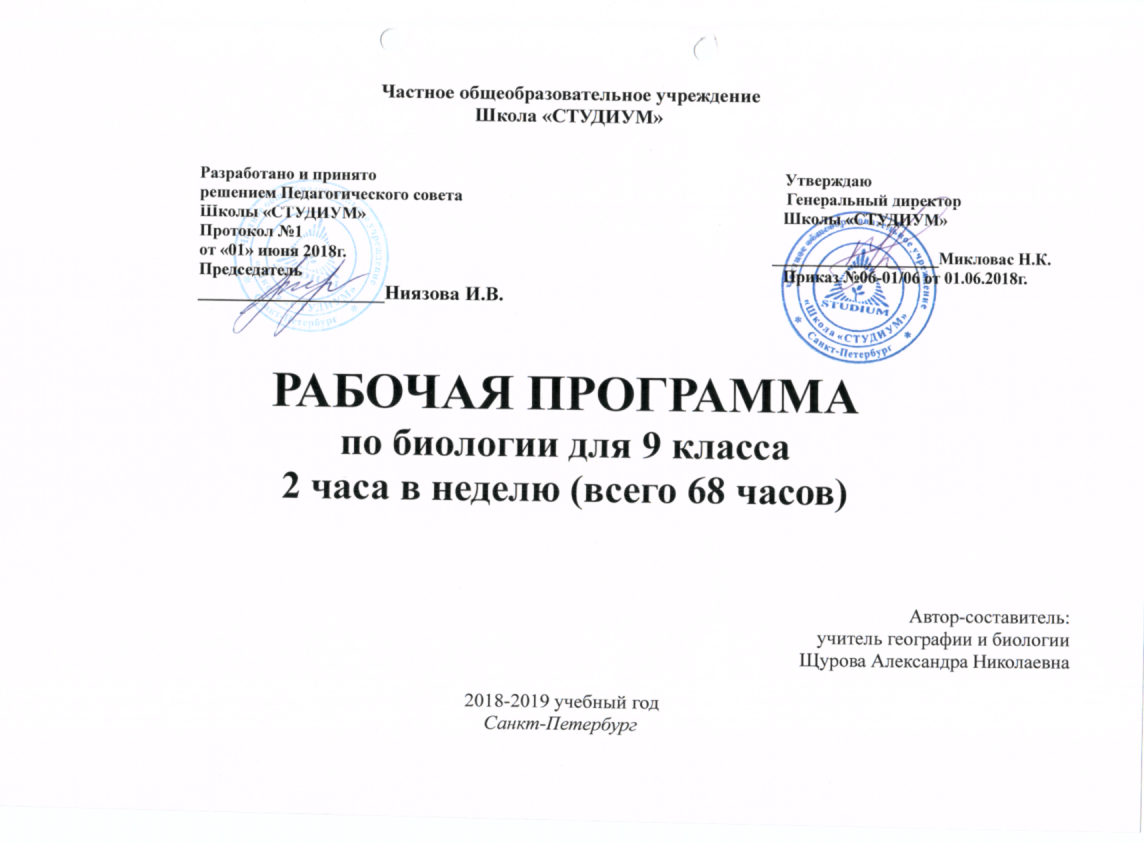 Пояснительная запискаПрограмма предназначена для изучение предмета «Общая биология в 9классах общеобразовательных учреждений, а также лицеев и гимназии,  специализированных на изучении небиологические дисциплин, и рассчитана на 2 часа классных занятий .В ней сохранены все разделы и темы изучаемые в средней общеобразовательной  школе, однако содержание  каждого учебного блока упрощено в соответствии с возрастными особенностями учащихся  и с учетом образовательного уровня. Последовательность изучения материала также способствует  интеграции курса в систему биологического образования, завершаемого в 9 классе.Изучение курса «Общая биология» основывается  на знаниях учащихся , полученных  при изучении биологических дисциплин. Изучение предмета базируется  и на знаниях, приобретенных  на уроках химии, физики, истории,  географии.Для углубления знаний и расширения кругозора  учащихся рекомендуются  экскурсии по разделам программы: «Основы генетики и селекции», «Многообразие форм  живой природы», «Развитие жизни на Земле», «Взаимоотношения организма и среды обитания».  Учащиеся должны знать:-неорганические и органические вещества; ткань, клетка, орган;- понятие о целостном организме;- вид, популяция, их критерии, биогеоценоз, биосфера;- эволюция, борьба за существование, естественный отбор,  видообразование;- макроэволюция, биологический регресс и прогресс, ароморфоз, идиоадаптация, общая дегенерация;- развитие животных и растений, происхождение человека,  антропогенез;- предмет и задачи цитологии, клетка, органоиды клетки;- деление клетки, прокариоты, эукариоты, вирусы;- обмен веществ, биосинтез белков, фотосинтез, хемосинтез;- свойства живых систем, размножение;- ген, генотип, наследственная изменчивость, ненаследственная изменчивость;- селекция, гибридизация, отбор, гетерозис, сорт, порода, штамм;- компоненты биогеоценозов, абиотические факторы среды, биотические факторы среды;- формы взаимоотношений между организмами;Учащиеся должны уметь:- на основе знания  движущих сил эволюции, их биологической сущности объяснять причины возникновения многообразия видов живых организмов;- использовать текст учебника для составления таблиц, отражающих этапы развития жизни на Земле, становления человека;- использовать текст учебника для работы с натуральными объектами;- давать аргументированную критику расизма и социального дарвинизма;-объяснять  рисунки и схемы, представленные в учебнике;- объяснять механизмы передачи признаков и свойств из поколения в поколение, а также возникновений  отличий от родительских форм у потомков;- решение проблем рационального природопользования, охраны природы;                                                                   УчебникАвтор : С. Г. Мамонтов, Н. И СонинНазвание : Биология. Общие закономерностиИздательство : «Дрофа»Цели  изучения  курсаКалендарно-тематический планКомпетенцииКомпетенцииОбщеучебные - Освоение знаний о биологических системах (клетка, организм, вид, экосистема); истории развития современных представлений о живой природе; выдающихся открытиях в биологической науке; роли биологической науки в формировании современной естественнонаучной картины мира; методах научного познания;Общеучебные - Овладение умениями обосновывать место и роль биологических знаний в практической деятельности людей, развитии современных технологий; проводить наблюдения за экосистемами с целью их описания и выявления естественных и антропогенных изменений; находить и анализировать информацию о живых объектах;Общеучебные - Развитие познавательных интересов, интеллектуальных и творческих способностей в процессе изучения выдающихся достижений биологии, вошедших в общечеловеческую культуру; сложных противоречий путей развития современных научных взглядов, идей, теорий, концепций, различных гипотез в ходе работы с различными источниками информации;Общеучебные - Воспитание убежденности в возможности познания живой природы, необходимости бережного отношения к природной среде, собственному здоровью; уважения к мнению оппонента при обсуждении биологических проблем;Общеучебные - Использование приобретенных знаний  умений в повседневной жизни для оценки последствий своей деятельности по отношению к окружающей среде, здоровью других людей и собственному здоровью; обоснования и соблюдения мер профилактики заболеваний, правил поведения в природе.Предметно - ориентированныеДавать определение термину биология. Приводить примеры дифференциации и интеграции биологических наук. Перечислять значение достижений биологии в различных сферах деятельности. Выделять предмет изучения биологии. Объяснять роль биологии в современном обществеПредметно - ориентированныеДавать определения понятиям мономер, полимер, углеводы, липиды, белки, ферменты, гормон, нуклеиновая кислота, катализ, каспид, вирус. Приводить примеры биополимеров, углеводов, липидов, нуклеиновых кислот. Перечислять факторы определяющие скорость химических реакций. Характеризовать биологическую роль АТФ, углеводов, липидов, роль развития витаминов в организмеПредметно - ориентированныеДавать определения понятиям цитология, органоиды, ядро, хромосомы, прокариоты, эукариоты, анаэробы, аэробы, метаболизм, автотрофы, гетеротрофы, фотосинтез, ген, транскрипция, редупликация, хроматиды. Приводить примеры организмов имеющих неклеточное и клеточное строение. Распознавать и описывать по таблице  основные части органоидов.Давать определения понятиям размножение, бесполое и половое размножение, гаметы, гермафродиты, онтогенез, оплодотворение, постэмбриональный период, генетика, ген, гомозигота, гетерозигота, изменчивость, наследственность, генотип, фенотип, мутация, селекция. Решать простейшие генетические задачи. Описовать проявление множественного гена, по схеме число типов гамет, фенотипов и генотипов. Приводить примеры наследственных заболеваний. Называть виды наследственной изменчивости, уровни изменения генотипа, виды мутаций. Анализировать и оценивать значение генетики для развития сельскохозяйственной деятельности№    Тема урокаКол-вочасов    Тип урокаХарактеристикадеятельностиучащихся иливиды учебнойдеятельностиВидыконтроля, измерителиПланируемые результатыосвоенияматериалаДом.заданиеДатаПлан1.Введение. Многообразие живого мира. Основные свойства живых организмов 1ВведениеБеседа, работа в тетрадяхФронтальныйопросЗнать: представление о предмете, методах общей биологииУметь: показать актуальность биологических знаний в современном мире.с.3-11, краткий конспект, дополнительная информацияо К Линнее,Ж.БЛамарке3-7.092.Развитие биологии в додарвиновский период. Становление систематики. Эволюционная теория Ж.Б. Ламарка.1КомбинированныйБеседа, рассказучителя, работав тетрадяхТекущий контрольЗнать: основные положения учения К.Линнея, понятие о классификации, бинарной номенклатуре, эволюции, виде.Уметь:объяснять причинымногообразия видов.с.12-17,дополнительная информация. оЧ.Дарвине3.Эволюционное учение Ч.Дарвина. предпосылки возникновения теории Ч.Дарвина .1КомбинированныйБеседа,работа с учебником,тетрадью,заполнение таблицыИндивидуальныйопросЗнать: основные положения теории Л.Б.ЛамаркаУметь: объяснять многообразие живых организмов, их классификациюс. 18-20, краткий конспект10-14.094.Учение Ч. Дарвина об искусственном отборе.1КомбинированныйБеседа,работа с учебником,тетрадью,заполнение таблицыФронтальный опросЗнать: определения:селекция, порода, сорт, изменчивость, мутация, искусственный отборУметь: объяснять сущность искусственного  отборас. 20-24, выписать определения5.Учение Ч. Дарвина о естественном отборе.1КомбинированныйБеседа,работа с учебником,тетрадью,заполнение таблицыФронтальный опросЗнать: основные положения теории Ч.Дарвина о естественном отбореУметь: использовать полученные знания для объяснения  основных положений теории об естественном отборес.24-28, выписать определения, привести примеры17-21.096.Формы естественного отбора.1КомбинированныйБеседа,работа с учебником,тетрадью,заполнение таблицыФронтальный опросЗнать: основные формы  естественного отбораУметь: внимательно слушать и слышать устную речь, коротко записывать суть излагаемого, логически мыслить.с.29-34,  в.2письменно в тетради7.Приспособленность организмов- результат действия естественного отбора.1КомбинированныйБеседа, работа с учебником, тетрадью.Фронтальный опросЗнать: понятия: адаптация, мимикрия, основные виды адаптации, механизмы возникновения приспособленийУметь: самостоятельно работать с учебникомс. 35-44, составить таблицу25-29.098.Забота о потомстве.Физиологические адаптации.1КомбинированныйБеседа,работа с учебником,тетрадью,заполнение таблицыФронтальный опросЗнать: многообразие форм заботы о потомствеУметь: объяснить и иллюстрировать различные формы  заботы о потомствес.45-52, краткий конспект9.Вид, его критерии, структура.1КомбинированныйБеседа, работа с учебником, тетрадью.Фронтальный опросЗнать: определение вида, основные критерии вида, популяция, эволюция,  микроэволюция, макроэволюцияс.53-55, выписать определенияс.53-55, выписать определения2-6.1010.Главные направления эволюции1КомбинированныйБеседа, работа с учебником, тетрадью.ТестированиеЗнать: понятия биологический прогресс, регресс, ароморфоз, идиоадаптация, общая дегенерацияУметь: логически мыслитьс.60—66, заполнить таблицус.60—66, заполнить таблицу11.Общие закономерности биологической эволюции.1КомбинированныйБеседа, работа с учебником, тетрадью.ТестированиеЗнать: определения филогенез, дивергенция, конвергенция, популяцияУметь: логически мыслитьс. 66—70,привести примерыс. 66—70,привести примеры9-13.1012.Обобщение раздела «Эволюция живого мира»1ОбобщающийПисьменная работаТестированиеПрименение полученных знаний на практикеПодготовиться к контрольной работеПодготовиться к контрольной работе13.Контрольная работа № 1 по теме: «Эволюционное учение».1Контроль знанийПисьменная работаТестированиеПрименение полученных знаний 16-20.1014.Современные представления о возникновении жизни на Земле.1Изучение нового материалаБеседа, работа с учебником тетрадямиИндивидуальный опросЗнать: основные этапы химической эволюции по теории Опарина, определения: жизнь, коацерваты, абиогенный синтез.Уметь: давать характеристику первичной атмосферы Земли.с.71-73, краткий конспектс.71-73, краткий конспект15.Начальные этапы развития жизни.1КомбинированныйБеседа, работа с тетрадями, учебникомФронтальный опросЗнать: основные этапы биологической эволюции, прокариоты, эукариоты, гетеротрофы, автотрофыУметь: самостоятельно работать с текстом учебника23-27.1023-27.1023-27.1016.Жизнь в архейскую и протерозойскую эры.1КомбинированныйРабота с учебником, тетрадями, заполнение таблицыТестированиеЗнать: важнейшие этапы эволюции, фотосинтез, половой процесс, ткань, филогения, геохронология17.Жизнь в палеозойскую эру.1КомбинированныйРабота с учебником, тетрадями, заполнение таблицыФронтальный опросЗнать: основные ароморфозы, причины этих ароморфозовУметь: характеризовать животный мир палеозоя6-10.116-10.116-10.1118.Жизнь в мезозойскую эру.1КомбинированныйРабота с учебником, тетрадями, заполнение таблицыТестированиеЗнать: определения: ароморфоз, идиоадаптацияУметь: объяснять эволюционные преимущества цветковых растений, пресмыкающихся, млекопитающих19.Жизнь в кайнозойскую эру. 1КомбинированныйРабота с учебником, тетрадями, заполнение таблицыФронтальный опросЗнать: животный и растительный мир кайнозойской  эрыУметь: сравнивать, анализировать, обобщать и делать выводы23-27.1023-27.1013-17.1120.Происхождение человека.1КомбинированныйРабота с учебником, тетрадями, заполнение таблицыИндивидуальный опросЗнать: основные этапы эволюции приматов и человекаУметь: приводить конкретные  примеры для иллюстрации изученных сведений21.Подготовка к ОГЭ. Решение тестовых заданий.1ОбобщающийПисьменная работаТекущий контрольПрименять полученные знания на практике6-10.116-10.1120-24.1122.Клеточная теория строения организмов.1Изучение нового материалаБеседа, работа с учебником, тетрадями, заполнение таблицыИндивидуальный опросЗнать: основные положения клеточной теории строения организмов определения клеткаУметь: доказывать, что клетка является элементарной биологической системой142-143, составить таблицу142-143, составить таблицу23.Химическая организация клетки. Неорганические вещества1КомбинированныйБеседа ,работа с учебником, тетрадями, заполнение таблицыФронтальный опросЗнать: основные химические элементы и соединения входящие в состав клеткиУметь: самостоятельно работать с текстом учебникас.104-107, краткий конспектс.104-107, краткий конспект27.11-1.1224.Органические вещества. Белки, углеводы, липиды.1КомбинированныйБеседа ,работа с учебником, тетрадями, заполнение таблицыТестированиеЗнать:  особенности строения молекул биополимеров, основные функции белков, жиров, углеводовУметь: объяснять значения органических веществс.107-111, составить таблицус.107-111, составить таблицу25.Нуклеиновые кислоты.1КомбинированныйБеседа ,работа с учебником, тетрадями, заполнение таблицыФронтальный опросЗнать: особенности  строения нуклеиновых кислотУметь: решать задачис.111-112, знать названия, решить задачи4-8.124-8.124-8.1226.Пластический обмен. Биосинтез белков.1КомбинированныйБеседа ,работа с учебником, тетрадями, заполнение таблицыТестированиеЗнать: определения: обмен веществ, пластический обмен, энергетический обмен, триплет, генетический код, комплементарностьУметь: объяснять взаимосвязь процессов обмена веществ, этапы генетического кода, этапы биосинтеза белковс.113-117, краткий конспект27.Обмен веществ. Энергетический обмен.1КомбинированныйБеседа ,работа с учебником, тетрадями, заполнение таблицыФронтальный опросЗнать: определения: обмен веществ, пластический обмен, энергетический обмен, триплет, генетический код, комплементарностьУметь: объяснять взаимосвязь процессов обмена веществ, этапы генетического кода, этапы энергетического обменас.117-121,выписать этапы расщепления1-15.121-15.121-15.1228.Строение растительной клетки.1КомбинированныйБеседа ,работа с учебником, тетрадями, заполнение таблицыФронтальный опросЗнать: особенности растительной клеткиУметь: показывать и называть отличия от животной клеткиЗаписи в тетрадях29.Клеточное ядро.1КомбинированныйБеседа ,работа с учебником, тетрадями, заполнение таблицыФронтальный опросЗнать: особенности строения клеточногоядра, его функцииУметь: самостоятельно работать с текстом учебника с. 132-136,зарисовать рисунок18-22.1218-22.1218-22.1230.Цитоплазма и ее органоиды.1КомбинированныйБеседа ,работа с учебником, тетрадями, заполнение таблицыТестированиеЗнать: особенности строения  цитоплазмы, ее органоидовУметь: различать органоиды и показывать их на рисунках, таблицах.с.125-132, заполнить таблицу31.Деление клетки.1КомбинированныйБеседа ,работа с учебником, тетрадями, заполнение таблицыФронтальный опросЗнать: особенности деления клетки, этапы деления.Уметь: отличать митоз от мейозас.137-142, зарисовать рисунок8-13.018-13.018-13.0132.Контрольная работа № 2 по теме: «Клетка»1Контроль знанийПисьменная работаТестированиеПрименять полученные знания 33.Прокариотическая клетка.1КомбинированныйБеседа ,работа с учебником, тетрадями, заполнение таблицыФронтальный опросЗнать: определения: прокариоты, эукариоты, органеллыУметь: показывать органоиды на таблицах, рисункахс. 121-124, зарисовать прокариотическую клетку15-19.0115-19.0115-19.0134.Вирусы-неклеточная форма жизни.1КомбинированныйБеседа ,работа с учебником, тетрадями, заполнение таблицыФронтальный опросЗнать: особенности строения вирусовУметь: различать их на рисунках, таблицахЗаписи  в тетрадях, подготовиться к контрольной работе35.Бесполое размножение организмов.1Изучение нового материалаБеседа ,работа с учебником, тетрадями, заполнение таблицыФронтальный опросЗнать: понятия:гермафродитизм,партеногенез, митоз,спора, вегетативное размножение, почкованиеУметь: объяснять суть различных способов бесполого размноженияс. 146-149, привести примеры22-26.0136.Половое размножение организмов. Развитие половых клеток.1КомбинированныйБеседа ,работа с учебником, тетрадями, заполнение таблицыФронтальный опросЗнать: определения: мейоз, гаметогенез, кроссинговер, конъюгация, оплодотворение, зиготаУметь: объяснять процесс формирования половых клетокс.150-155, заполнить таблицу37.Эмбриональный период развития .1КомбинированныйБеседа ,работа с учебником, тетрадями, заполнение таблицыФронтальный опросЗнать: понятия: онтогенез, эмбриология, бластула, гаструла, эктодерма, энтодерма,мезодермаУметь: характеризовать стадии эмбрионального развитияс.156-161, зарисовать рисунок29.01-2.0238.Постэмбриональный период развития. 1КомбинированныйБеседа ,работа с учебником, тетрадями, заполнение таблицыФронтальный опросЗнать: понятия:, метаморфоз, рост, развитиеУметь: приводить примеры прямого и непрямого развитияс.162-166, привести примеры39.Общие закономерности развития. Биогенетический закон.1КомбинированныйБеседа ,работа с учебником, тетрадями, заполнение таблицыТестированиеЗнать: понятие: эмбриональная дивергенция, Уметь: приводить примерыс.166-1695-9.0240.Оплодотворение цветковых растений.1КомбинированныйБеседа ,работа с учебником, тетрадями, заполнение таблицыФронтальный опросЗнать: особенности оплодотворения цветковых растенийУметь: показывать части цветка на таблицах, рисункахЗаписи в тетрадях, зарисовать рисунок41.Промежуточный контроль знаний.Тестирование)1ОбобщающийПисьменная работаТестированиеПрименение полученных знанийРешить тестовые задания12-15.0242.Основные понятия генетики. 1Изучение нового материалаБеседа ,работа с учебником, тетрадями, заполнение таблицыИндивидуальный опросЗнать: основные генетические  понятия, наследственность, изменчивость, ген, аллель, генотип, фенотипс.171-174, выписать определения43.Гибридологический метод изучения наследования признаков Г. Менделя.1КомбинированныйБеседа ,работа с учебником, тетрадями, заполнение таблицыФронтальный опросЗнать: основные понятия и символы, применяемые в генетикеУметь: применять на практике полученные знания по использованию генетических терминов и символовс. 174-175, выписать таблицу19-23.0244.Первый и второй законы Г. Менделя. Закон чистоты гамет.1КомбинированныйБеседа ,работа с учебником, тетрадями, заполнение таблицыФронтальный опросЗнать: термины и символику для решения задачУметь: составлять схемы скрещиванияс.176-180, выписать законы, генетические символы45.Дигибридное скрещивание. Третий закон Менделя. Анализирующее скрещивание. 1КомбинированныйБеседа ,работа с учебником, тетрадями, решение задачФронтальный опросЗнать: терминологию и символику генетики , 1,2,3, законы Г. МенделяУметь: записывать условия задачи при помощи символовс.180-185, зарисовать рисунок26.02-2.0346.Решение задач.Законы Менделя.1КомбинированныйБеседа ,работа с учебником, тетрадями, решение задачИндивидуальный опросЗнать: терминологию и символику генетики , 1,2,3, законы Г. МенделяУметь: записывать условия задачи при помощи символовРешить задачу47.Сцепленное наследование генов.1КомбинированныйБеседа ,работа с учебником, тетрадями, решение задачИндивидуальный опросЗнать: особенности конъюгации, кроссинговера ,группы сцепленияУметь: использовать полученные знанияс.186-188, выписать определения5-9.0348.Генетика пола.1КомбинированныйБеседа ,работа с учебником, тетрадями, решение задачИндивидуальныйопросЗнать: терминологию и символику генетики 1,2,3, законы Г. МенделяУметь: записывать условия задачи при помощи символовс.188-192, выписать определения49.Решение задач.Сцепленное наследование генов.1КомбинированныйБеседа ,работа с учебником, тетрадями, решение задачТестированиеЗнать: терминологию и символику генетики  1,2,3, законы Г. МенделяУметь: записывать условия задачи при помощи символовРешить задачу12-16.0350.Взаимодействие генов.1КомбинированныйБеседа ,работа с учебником, тетрадями, решение задачФронтальный опросЗнать: особенности взаимодействия геновУметь: применять генетические символы  при решении задачс. 192-195, выписать определения, решить задачу51.Контрольная работа № 3 по теме: «Основные понятия генетики»1Контроль знанийПисьменная работаТестированиеУметь применять полученные знания на уроке19-23.0352.Наследственная изменчивость.1Изучение новогоматериалаБеседа, работа в тетрадях, с учебником, слушание учителяФронтальный опросЗнать: определения: наследственность, изменчивость, мутация, кроссинговерУметь: объяснять явления наследственной изменчивостис.196-200, краткий конспект53.Фенотипическая изменчивость.1КомбинированныйБеседа, работа в тетрадях, с учебником, слушание учителяФронтальныйопросЗнать: особенности фенотипической изменчивостиУметь: логически мыслитьс. 201-203, краткий конспект, подготовиться к контрольной работе2-6.0454.Центры многообразия и происхождения культурных растений.1Изучение нового материалаБеседа ,работа с учебником, тетрадями, решение задачИндивидуальный опросЗнать: определения: селекция, порода, штамм, сортУметь: объяснять значение селекции как науки, значение знаний о центрах происхождения культурных растенийс.204-206, выписать определения55.Методы  селекции растений и животных.1КомбинированныйБеседа, работа в тетрадях, с учебником, слушание учителяФронтальный опросЗнать:  определения: селекция, порода, штамм, сортУметь: логически мыслить и применять полученные знания на урокес.207-211, заполнить таблицу56.Селекция микроорганизмов.1КомбинированныйБеседа, работа в тетрадях, с учебником, слушание учителяФронтальный опросЗнать: понятия: штамм, биотехнологияУметь: самостоятельно работать с текстом учебникас. 211-213,анализ рисунка 9-13.0457.Промежуточный контроль знаний по  теме: «Основы генетики и селекции». (Тест)1ОбобщающийПисьменная работаТестированиеУметь применять полученные знания на урокеРешить тестовые задания58.Экология как наука. Структура биосферы.1КомбинированныйБеседа ,работа с учебником, тетрадями, решение задачФронтальный опросЗнать: понятия: живое вещество, биогенное вещество, косное вещество, биокосное  веществоУметь: объяснять структуру биосферыс. 215-221, краткий конспект16-20.0459.Круговорот веществ в природе.1КомбинированныйБеседа, работа в тетрадях, с учебником, слушание учителяФронтальныйопросЗнать: понятия: биогеоценоз, биогеохимический цикл, парниковый эффектУметь: составлять краткий конспектс.221-225, краткий конспект60.История формирования сообществ живых организмов.1КомбинированныйБеседа, слушание учителя, работа с учебником, тетрадямиФронтальный опросЗнать: основные факторы, влияющие на процесс формирования сообществ живых организмовУметь: иллюстрировать эти влияния, приводить конкретные примерыс. 225-229, привести примеры23-27.0461.Биогеоценоз. Биоценоз. Агроценозы.1КомбинированныйБеседа, слушание учителя, работа с учебником, тетрадямиФронтальныйопросЗнать: понятия: биоценоз, биогеоценоз, биомассаУметь: использовать полученные знания для объяснения структуры биоценозас.229-23062.Абиотические факторы среды. Интенсивность действия факторов  среды.1КомбинированныйБеседа, слушание учителя, работа с учебником, тетрадямиФронтальныйопросЗнать: основные экологические факторыУметь: объяснять их влияние и значение в природес. 231-239, привести примеры30.04-4.0563.Биотические факторы.1КомбинированныйБеседа, слушание учителя, работа с учебником, тетрадямиТестированиеЗнать: понятия: биоценоз, цепь питания, правило экологической пирамиды,  пирамида чисел, пирамида биомассы, сеть питанияУметь: составлять краткий конспектс. 239-246, составить пищевую цепь, доп. информация64.Взаимоотношения между организмами.1КомбинированныйБеседа, слушание учителя, работа с учебником, тетрадями, заполнение таблицыФронтальный опросЗнать: понятия: нейтрализм, симбиоз, антибиоз, нахлебничество, квартирантство, хищничество, паразитизм, каннибализмУметь: логически мыслить и применять полученные знанияс. 246-268, заполнить таблицу, привести примеры7-11.0565.Природные ресурсы и их использование. Проблемы экологии. Последствия хоз. деятельности  человека для окружающей среды.1КомбинированныйБеседа, слушание учителя, работа с учебником, тетрадямиФронтальный опросЗнать: понятия: биосфера, ноосфера, антропогенный факторУметь: объяснять место и роль человека в биосфере, характеризовать природные ресурсы , приводить примеры их использованияс. 269-280, краткий конспект66.Охрана природы и основы рационального природопользования.1КомбинированныйБеседа, слушание учителя, работа с учебником, тетрадямиФронтальный опросЗнать: основные проблемы и причины неблагоприятных влияний деятельности человекаУметь: приводить примеры таких влияний, находить пути решения этой проблемы с.281-284, привести примеры, подготовиться к контрольной работе14-18.0567.Контрольная работа № 4 по теме: «Основы экологии».1Контроль знанийПисьменная работаТестированиеПрименять полученные знания на уроке68.Итоговое повторение.1ПовторениеБеседа, работа  с учебником, тетрадямиПовторениеПрименять полученные знания на уроке, уметь логически мыслитьПовторить 20-24.05